	Załącznik nr 2B do SWZ Nazwa Wykonawcy/Wykonawców w przypadku oferty wspólnej: …………………………………………………………………………………..……...............................................................................................Adres: ...................................................................................TEL.: .........…….……................………NIP: ………………………………………....reprezentowany przez:  ……………………………………………………………………………(imię, nazwisko/podstawa do reprezentacji)										Zamawiający: Przedsiębiorstwo Gospodarki Komunalnej w Śremie Spółka z o.o. ul. Parkowa 6 63-100 Śrem NIP : 785-00-02-615FORMULARZ OFERTOWY – dotyczy II części zamówienia W odpowiedzi na prowadzone postępowanie o udzielenie zamówienia pn.: „Dostawa specjalistycznych pojazdów do odbioru odpadów”składamy ofertę na wykonanie przedmiotu zamówienia w zakresie określonym w Specyfikacji Warunków Zamówienia  (SWZ), zgodnie z opisem przedmiotu zamówienia i warunkami umowy,  za wynagrodzeniem w następującej wysokości: Cena BRUTTO:     ……….……. zł  (słownie: ………………………………………………………………………………..……….)Wyliczona wg zasady:UWAGA: cenę jednostkową netto w zł (C)   oraz  obliczenia kwot (w kolumnach D,F,G) należy podać z dokładnością do dwóch miejsc po przecinku, przy zachowaniu matematycznej zasady zaokrąglania liczb (dla obliczeń).Informacja o pojazdach:Okres gwarancji*:   12 miesięcy   18 miesięcy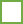    24 miesiące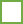 *zaznaczyć właściweCzas reakcji serwisu*:   powyżej 72 h (dni robocze)   od 24 do 72 h (dni robocze)   poniżej 24 h (dni robocze)*zaznaczyć właściweW celu dokonania oceny ofert pod uwagę będzie brana cena oferty brutto przedmiotu zamówienia - określonego w Specyfikacji Warunków Zamówienia (dalej SWZ). Oferujemy przedmiot zamówienia spełniający co najmniej wymagania wyszczególnione w opisie przedmiotu zamówienia stanowiącymi załączniki  E, F do SWZ oraz SWZ w Rozdziale 4.Zobowiązuję się do realizacji przedmiotu zamówienia na warunkach, w terminach i zgodnie z wymaganiami określonymi w SWZ, w szczególności z zapisami w załączniku nr 2B do SWZ – Projektowanych postanowieniami umowy, oraz wyjaśnień do SWZ i jej modyfikacji.Zobowiązuję się, w przypadku wyboru mojej oferty, do zawarcia umowy zgodnej z  Projektowanymi postanowieniami umowy, (stanowiącym załącznik nr 2B  do SWZ), zapisami w SWZ, niniejszą ofertą w terminie wyznaczonym przez Zamawiającego.Oświadczamy, że zapoznaliśmy się ze SWZ i nie wnosimy do niej żadnych zastrzeżeń.Oświadczamy, że uzyskaliśmy wszelkie informacje niezbędne do prawidłowego przygotowania i złożenia niniejszej oferty.Oświadczamy, że uważamy się za związanych niniejszą ofertą przez czas wskazany w SWZ.Wynagrodzenie płatne będzie przez Zamawiającego w terminie do 30 dni od dnia wystawienia przez Wykonawcę prawidłowej pod względem formalnym i merytorycznym faktury.Wadium w kwocie:….……… PLN zostało wniesione w dniu ……….. w formie ……………... Wadium wniesione w pieniądzu prosimy zwrócić na rachunek bankowy………………………..………….……….W przypadku wniesienia wadium w innej formie niż pieniężna,  oświadczenie o zwolnieniu wadium należy przesłać na adres gwaranta lub poręczyciela (podać dane adresowe):……………………………………Oświadczamy, że zamówienie zamierzamy / nie zamierzamy 1 powierzyć podwykonawcom w następujących częściach:Oświadczam, że wybór mojej oferty będzie prowadził do powstania u Zamawiającego obowiązku podatkowego zgodnie z przepisami o podatku od towarów i usług  - TAK /NIE . Jeśli tak, obowiązek ten będzie dotyczył:nazwa/rodzaj towaru usługi: ……………………………………., wartość netto będzie wynosiła: ……………….………….……, stawka podatku od towaru i usług wynosi:……………………………. W przypadku braku oświadczenia w pkt 11 zamawiający uzna, że wybór oferty nie będzie prowadził do powstania u zamawiającego obowiązku podatkowego zgodnie z przepisami o podatku od towarów i usług.Korzystając z uprawnienia nadanego treścią art. 18 ust. 3 ustawy Pzp*:   ⃣    zastrzegam, że informacje:  ................................................................................................................................................................................(wymienić czego dotyczą)zawarte w następujących dokumentach:................................................................................................................................................................................stanowią tajemnicę przedsiębiorstwa, zgodnie z definicją zawartą w treści art. 11 ust. 2 ustawy z 16 kwietnia 1993 r. o zwalczaniu nieuczciwej konkurencji i nie mogą być udostępniane lub w przypadku braku dokumentów stanowiących tajemnicę przedsiębiorstwa zaznaczyć poniżej tekst:   ⃣     Nie zastrzegam informacji.*zaznaczyć krzyżykiem odpowiednioOświadczam, że wypełniłem obowiązki informacyjne przewidziane w art. 13 lub art. 14 RODO  wobec osób fizycznych, od których dane osobowe bezpośrednio lub pośrednio pozyskałem w celu ubiegania się o udzielenie zamówienia publicznego w niniejszym postępowaniu.Oświadczamy, iż realizując zamówienie będziemy stosować przepisy rozporządzenia Parlamentu Europejskiego i Rady (UE) 2016/679 z dnia 27 kwietnia 2016 r. w sprawie ochrony osób fizycznych w związku z przetwarzaniem danych osobowych i w sprawie swobodnego przepływu takich danych oraz uchylenia dyrektywy 95/46/WE (ogólne rozporządzenie o ochronie danych, Dz. Urz. UE L 2016 r. nr. 119 s. 1 – „RODO”).Dane kontaktowe osoby upoważnionej do kontaktu:Imię i nazwisko osoby kontaktowej:……………………………..Adres poczty elektronicznej za pomocą, której prowadzona będzie korespondencja związana z niniejszym postępowaniem:…………………………Numer telefonu:………………………………..…………Dane  umożliwiające dostęp do odpisu lub informacji z Krajowego Rejestru Sądowego, Centralnej Ewidencji i Informacji o Działalności Gospodarczej lub innego właściwego rejestru: ……………………….……….…………………..,Oferta została złożona na .................. kolejno ponumerowanych stronach.  Miejscowość……………….., data……………………Oferta składana jest pod rygorem nieważności w formie elektronicznej. Podpisuje osoba uprawniona.Rodzaj pojazduIlość sztukCena jednostkowa netto złCena oferty netto w złStawka podatku VAT  %Kwota podatku VAT w złCena oferty brutto w złABCD = B x CEF = D x EG = D +FCiągnik siodłowy z naczepą 123Samochód ciężarowy - Śmieciarka dwukomorowa BIO 123 Samochód ciężarowy - Śmieciarka BIO 123Samochód ciężarowy - Śmieciarka BIO123Suma4xxRodzaj pojazduMarka Typ/modelCiągnik siodłowy z naczepą  II część Ciągnik:………….., naczepa:……………Ciągnik:………….., naczepa:……………Samochód ciężarowy - Śmieciarka dwukomorowa BIO  II część  Samochód ciężarowy - Śmieciarka BIO  II częśćSamochód ciężarowy - Śmieciarka BIO II część Lp.Nazwa podwykonawcy (jeżeli jest znany)Zakres/część zamówienia przewidziany do wykonania przez podwykonawcę